ПАСПОРТ  ПИЩЕБЛОКАмуниципального бюджетного общеобразовательного учреждения «Сергеевская средняя общеобразовательная школа Пограничного муниципального округа»Адрес месторасположения 692584, Приморский край, Пограничный муниципальный округ, с.Сергеевка, ул.Школьная, 22 БТелефон 8 (42345) 24-3-28 Электронная почта  : sergeevka@pogranichny.orgСодержание1.Общие сведения об образовательной организации:-численность обучающихся по возрастным группам,в том числе численность льготной категории обучающихся2.Состояние уровня охвата горячим питанием по возрастнымгруппам обучающихся3. Инженерное обеспечение пищеблока-водоснабжение-горячее водоснабжение- отопление- водоотведение-вентиляция помещений4. Проектная мощность (план-схема расположения помещений) пищеблока5.  Материально-техническое оснащение пищеблока6. Характеристика помещения и оборудования, план-схема столовой7. Штатное расписание работников пищеблокаОбщие сведения об образовательной организации, указываются следующая информация:Руководитель образовательной организации:  Старченко Ирина Васильевна Ответственный за питание обучающихся: Федореева Татьяна ВладимировнаЧисленность педагогического коллектива                     20Количество классов по уровням образования: 1-4 -8 классов, 5-9- 10 классов, 10-11-2 классаКоличество посадочных мест                                          80Площадь обеденного зала __115,402. Охват горячим питанием по возрастным группам обучающихся2.1. Охват одноразовым  горячим питанием по возрастным группам обучающихся2.2. Охват двухразовым горячим питанием по возрастным группам обучающихся3. Инженерное обеспечение пищеблока4. Проектная мощность (план-схема расположения помещений) пищеблока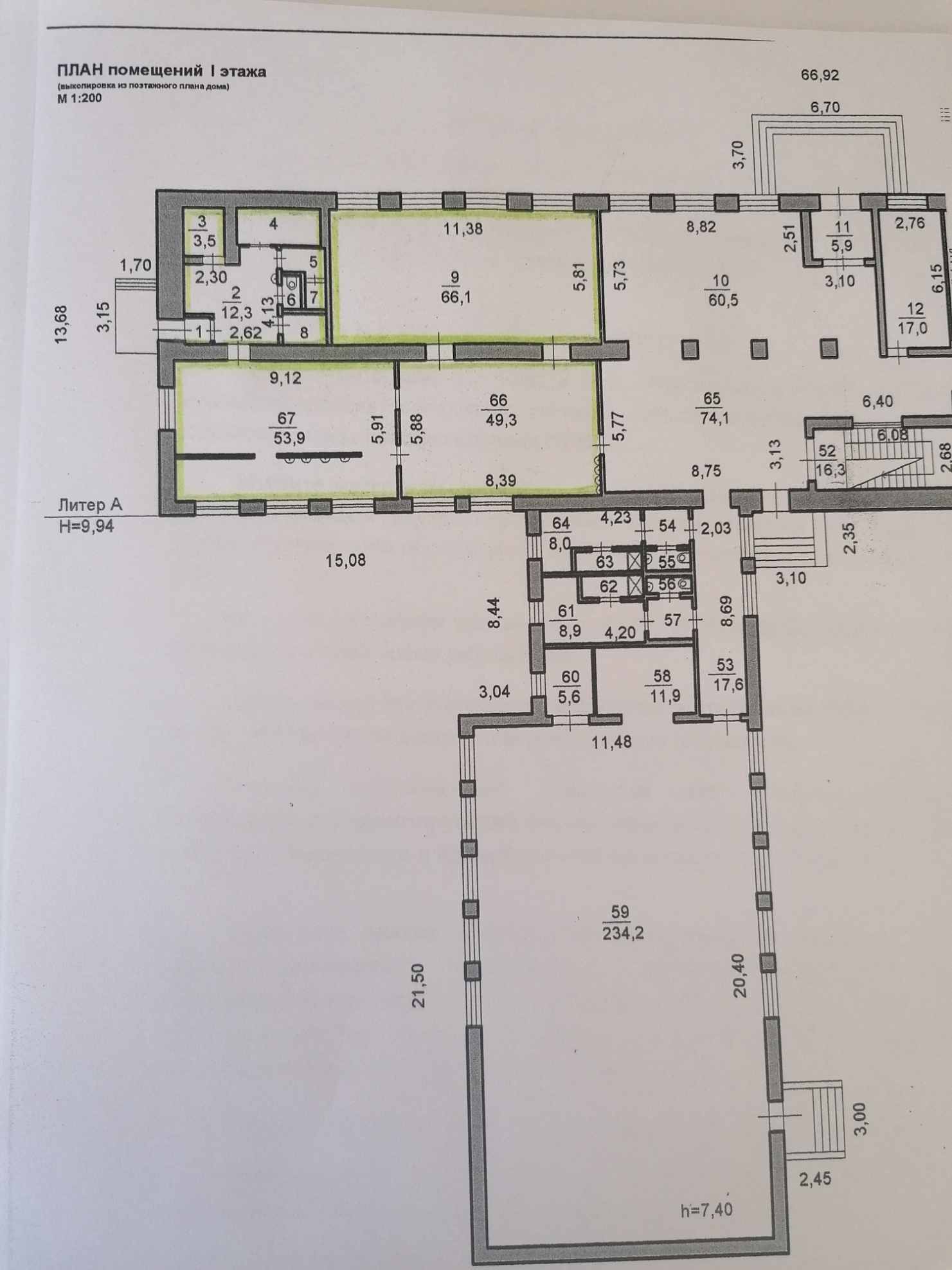 5.  Материально-техническое оснащение пищеблока:Перечень помещений и их площадь м2    (перечень и площадь помещений в зависимости от модели предоставления питания)6. Характеристика технологического оборудования   пищеблока 6.1. Дополнительные характеристики обслуживания оборудования:7. Штатное расписание работников пищеблока№ п\пКлассыКоличество классовЧисленностьобучающихся,всего чел.В том числе льготной категории, чел.11а,1б242-22а,2б263133а,3б234-44а,4б232455а,5б2351366а,6б227977а,7б2331688а,8б2371099а,9б2301110101821111192№ п\пКонтингент по группам обучающихсяЧисленность, чел. Охвачено горячим питаниемОхвачено горячим питанием№ п\пКонтингент по группам обучающихсяЧисленность, чел. Количество, чел.% от числа обучающихся1Учащиеся 1-4 классов166166100в т.ч. учащиеся льготных категорий0002Учащиеся 5-8 классов1289977в т.ч. учащиеся льготных категорий4444100в т.ч. за родительскую плату59591003Учащиеся  9-11 классов473370в т.ч. учащиеся льготных категорий1515100в т.ч. за родительскую плату2222100Общая количество учащихся всех возрастных групп341298 87в том числе льготных категорий5959100№ п\пКонтингент по группам обучающихсяЧисленность, чел. Охвачено горячим питаниемОхвачено горячим питанием№ п\пКонтингент по группам обучающихсяЧисленность, чел. Количество, чел.% от числа обучающихся1Учащиеся 1-4 классов55100в т.ч. учащиеся льготных категорий551002Учащиеся 5-8 классов44100в т.ч. учащиеся льготных категорий44100в т.ч. за родительскую плату0003Учащиеся 9-11 классов000в т.ч. учащиеся льготных категорий000в т.ч. за родительскую плату000Общая количество учащихся всех возрастных групп99100в том числе льготных категорий99100ВодоснабжениецентрализованноеГорячее водоснабжениеустановлены водонагревателиОтоплениецентрализованноеВодоотведениесептиквентиляция помещенийприточно-вытяжная№ п/пНаименованиецехов и помещенийПлощадь помещения м2Площадь помещения м2Площадь помещения м2Площадь помещения м2№ п/пНаименованиецехов и помещенийСтоловые школьно базовыеСтоловые, работающие на сырьеСтоловыедоготовочныеРаздаточные, буфеты1Складские помещения15,80-2Производственные помещения56,42-2.1Овощной цех (первичной обработки овощей) (участок)5,30-2.2Овощной цех (вторичной обработки овощей)----2.3Мясорыбный цех (участок)1,20--2.4Доготовочный цех---2.5Горячий цех37,22-2.6Холодный цех(участок)1,50-2.7Мучной цех (участок)1,20--2.8Раздаточная (участок)1,80-2.9Помещение для резки хлеба(участок)0,50--2.10Помещение для обработки яиц(участок)0,50--2.11Моечная кухонной посуды--2.12Моечная столовой посуды7,20-2.13Моечная и кладовая тары---2.14Производственное помещение буфета-раздаточной-----2.15Посудомоечная буфета-раздаточной----3Комната для приема пищи (персонал)--№ п/пНаименованиецехов и помещенийХарактеристика оборудованияХарактеристика оборудованияХарактеристика оборудованияХарактеристика оборудованияХарактеристика оборудования№ п/пНаименованиецехов и помещенийнаименование оборудованияколичествоединиц оборудованиядата его выпускадаты начала егоэксплуатациипроцента изношенности оборудования1Мясо-рыбный цех (участок)Мясорубка 120182018982Овощной цехМорозильный ларь           12016201898          982Овощной цехШкаф холодильный12018201898          983Моечная кухонной  и столовой посудыВодонагреватель 80 л120212021174Моечная кухонной  и столовой посудыХолодильник бытовой120212021144Моечная кухонной  и столовой посудыМорозильный ларь12018201855Горячий цехХолодильникбытовой 120192019906Горячий цехКипятильник проточный120212021177Горячий цехСковородка электрическая С ЭСМ- 0,2120182018178Горячий цехПлита электрическая ЭП-2М 4К120132013989Горячий цехПлита электрическая ПЭ49Ж12021202110№ п/пНаименованиетехнологического оборудованияХарактеристика мероприятийХарактеристика мероприятийХарактеристика мероприятийХарактеристика мероприятийХарактеристика мероприятийХарактеристика мероприятий№ п/пНаименованиетехнологического оборудованияналичие договора на техосмотрналичие договора  на проведение метрологических работпроведение ремонтаплан приобретения нового и замена старого оборудованияответственный за состояние оборудованияграфик санитарной обработки оборудования1ТепловоеОтсутствуетОтсутствует  Не требуется-ДиректорВ наличии2МеханическоеОтсутствуетОтсутствуетНе требуется-ДиректорВ наличии3ХолодильноеОтсутствуетОтсутствуетНе требуется-ДиректорВ наличии4Весоизмери-тельноеОтсутствуетОтсутствуетНе требуется-ДиректорВ наличии№ п/пНаименованиедолжностейХарактеристика персонала столовойХарактеристика персонала столовойХарактеристика персонала столовойХарактеристика персонала столовойХарактеристика персонала столовойХарактеристика персонала столовой№ п/пНаименованиедолжностейКол-во ставокукомплектованностьбазовоеобразованиеквалификационныйразрядстажработыналичие медкнижки1Заведующий хозяйством11высшее-от 3 летДа2Повара22среднее-специальное3от 3 летДа 3Рабочие кухни (помощники повара)1,51,5среднее -специальное-от 3 летДа